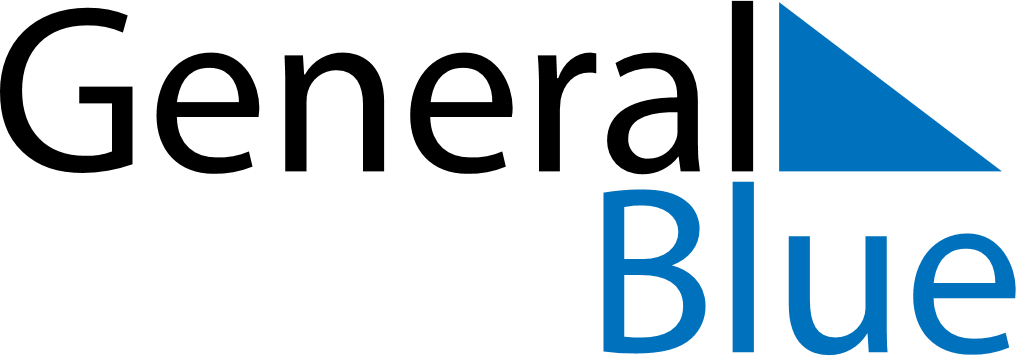 Q2 2022 CalendarBermudaQ2 2022 CalendarBermudaQ2 2022 CalendarBermudaQ2 2022 CalendarBermudaQ2 2022 CalendarBermudaQ2 2022 CalendarBermudaQ2 2022 CalendarBermudaApril 2022April 2022April 2022April 2022April 2022April 2022April 2022April 2022April 2022SUNMONMONTUEWEDTHUFRISAT1234456789101111121314151617181819202122232425252627282930May 2022May 2022May 2022May 2022May 2022May 2022May 2022May 2022May 2022SUNMONMONTUEWEDTHUFRISAT1223456789910111213141516161718192021222323242526272829303031June 2022June 2022June 2022June 2022June 2022June 2022June 2022June 2022June 2022SUNMONMONTUEWEDTHUFRISAT1234566789101112131314151617181920202122232425262727282930Apr 15: Good FridayMay 27: Bermuda DayJun 20: National Heroes Day